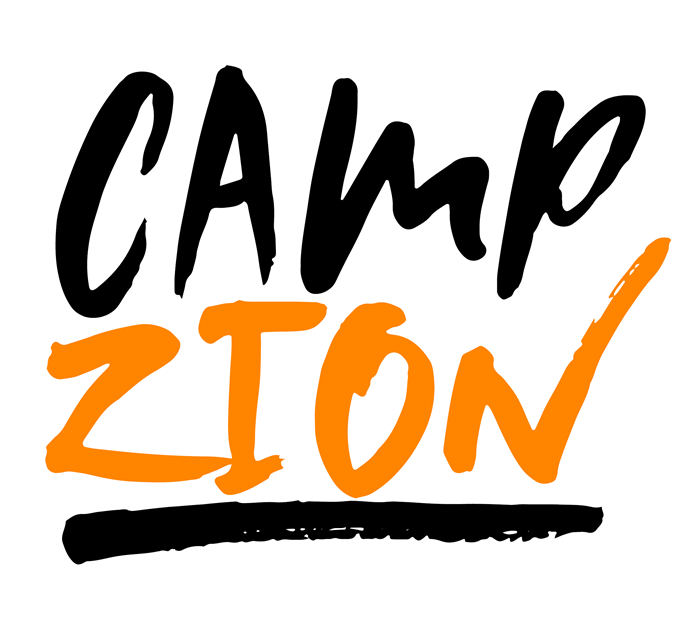 Camp Zion is a summer day camp that offers a unique,engaging, and fun summer experience for childrenentering the 1st-9th grades. Camp Zion focuses onenriching a child’s biblical knowledge, strengtheningacademic skills, developing character, building newrelationships and having the most fun possible. Dailychapel, academics, exercise, physical activities, leadership sessions and elective classes will have your children begging for more year after year.